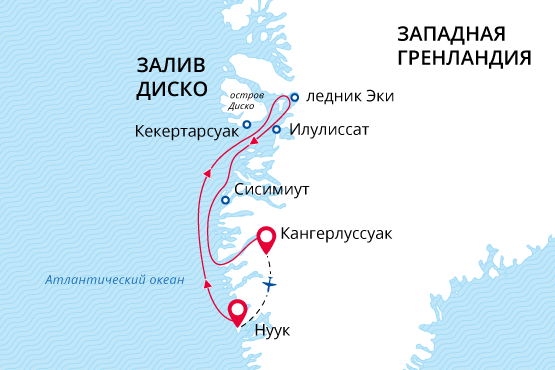 Западная Гренландия и Бухта ДискоВ царстве китов и айсбергов30 май. - 06 июн. 20188 днейНачало круиза: Нуук (Гренландия)Окончание круиза: Кангерлуссуак (Гренландия)Судно «Си Спирит»Доп. опции: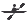 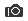 МаршрутСудно «Си Спирит»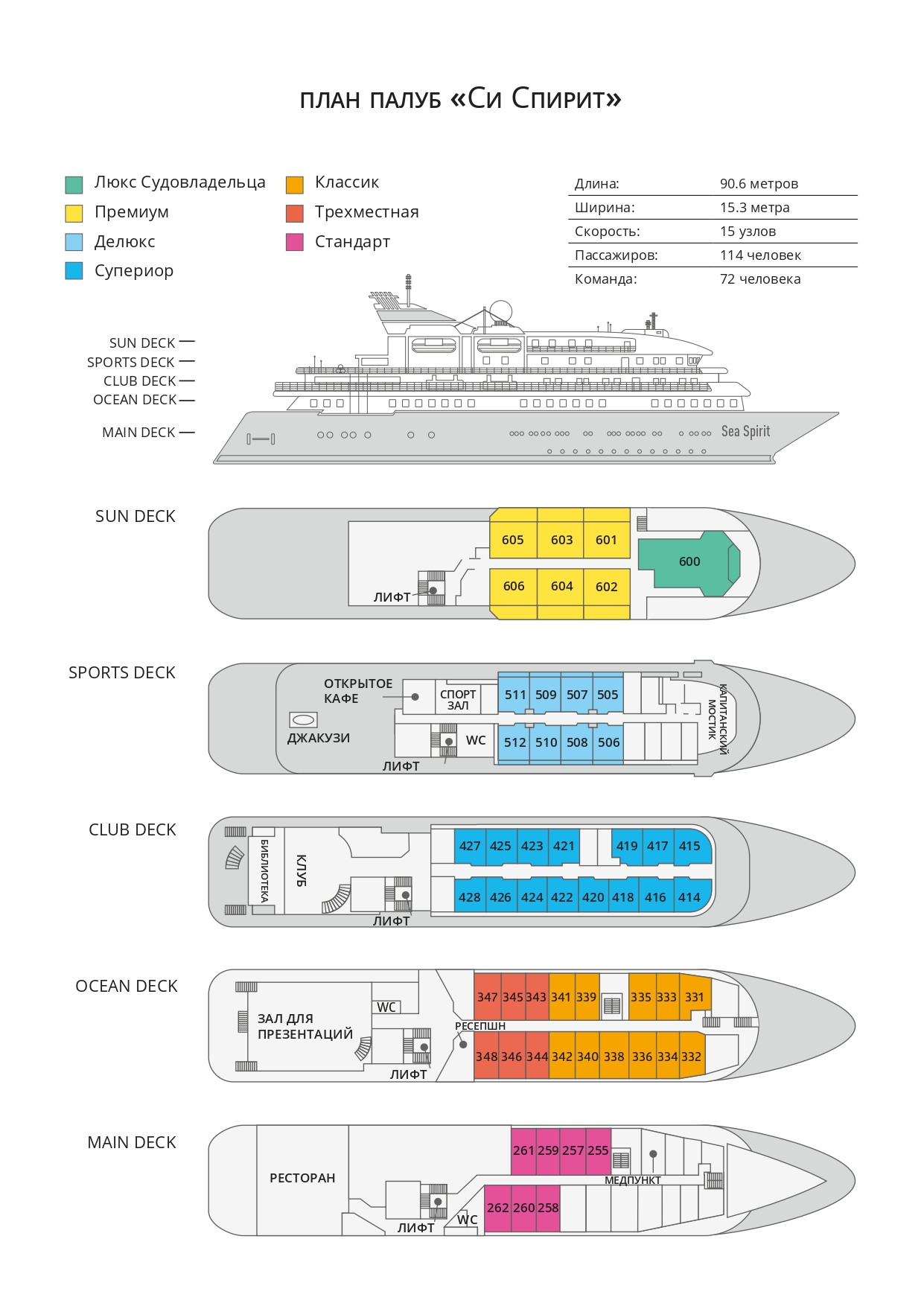 Оплата в рублях по курсу ЦБ РФ +2%Это путешествие в отдаленный труднодоступный регион. Все мероприятия в ходе круиза зависят от ледовых и погодных условий и определяются экспедиционным лидером и капитаном. Фактический ход экспедиции может отличаться от заявленного. Встречи с заявленными представителями животного мира не гарантированы.День 1. Авиаперелет из Кангерлуссуака в Нуук (Гренландия); посадка на судно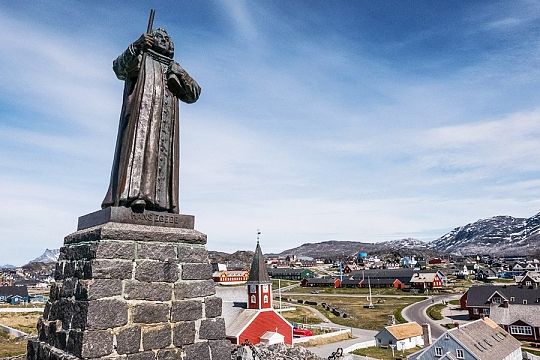 Программа начинается авиаперелетом из Кангерлуссуака в Нуук (организован, включен в стоимость путешествия).Добро пожаловать в Нуук – столицу Гренландии. Здесь проживает всего 16 000 человек. Это одна из самых малочисленных по населению столиц.Нас ждет посадка на экспедиционное судно «Си Спирит». Мы выходим в море и берём курс на «царство айсбергов».День 2-7. Исследуем Западную Гренландию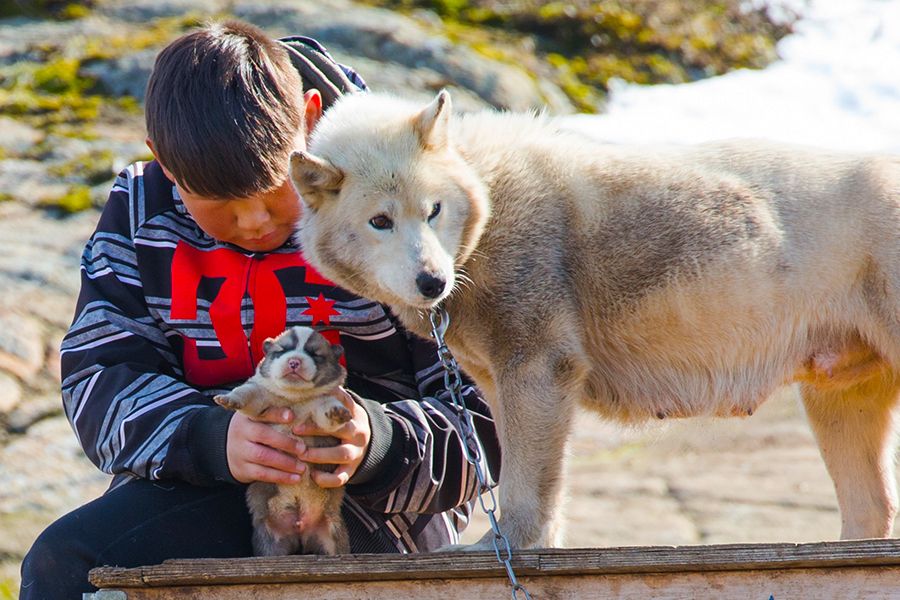 Мы исследуем нетронутые фьорды и гренландские поселения, так непохожие на привычные нам города.  Нуук-фьорд – вторая по величине система фьордов. Полюбуйтесь на заснеженные горные пики, водопады и сверкающие ледники.Сисимиут расположен всего в 40 км от Северного полярного круга. Здесь мы увидим знаменитых гренландских собак – именно они помогли Амундсену прийти первым к Южному полюсу.Остров Диско и городок Кекертарсуак. Мы поднимемся к высокой точке острова Диско. Отсюда открываются виды на базальтовые скалы, водопады и огромные айсберги бухты Диско. Наши путешественники признаются, что именно посещение острова Диско стало одним из ключевых моментов программы. Также мы часто видим здесь китов. В прошлом здесь вёлся активный промысел этих животных, и Кекертарсуак был основан в 1773 году как китобойная станция. Ледник Эки. Приготовьтесь к сильным эмоциям на подходе к леднику Эки. Эки неизменно впечатляет путешественников своей красотой. Абсолютная тишина этого места нарушается лишь неожиданном грохотом падающей в море глыбы льда.Илулиссат означает «айсберги». Этот фьорд знаменит на весь мир своими айсбергами. Близлежащий ледник, один из самых активных на планете, сбрасывает во фьорд 46 кубических километров льда ежегодно. 100-метровые ледяные «скульптуры» лучше всего разглядывать с борта специального катера (прогулка на катере входит в стоимость программы).День 8. Высадка с судна в Кангерлуссуак (Гренландия)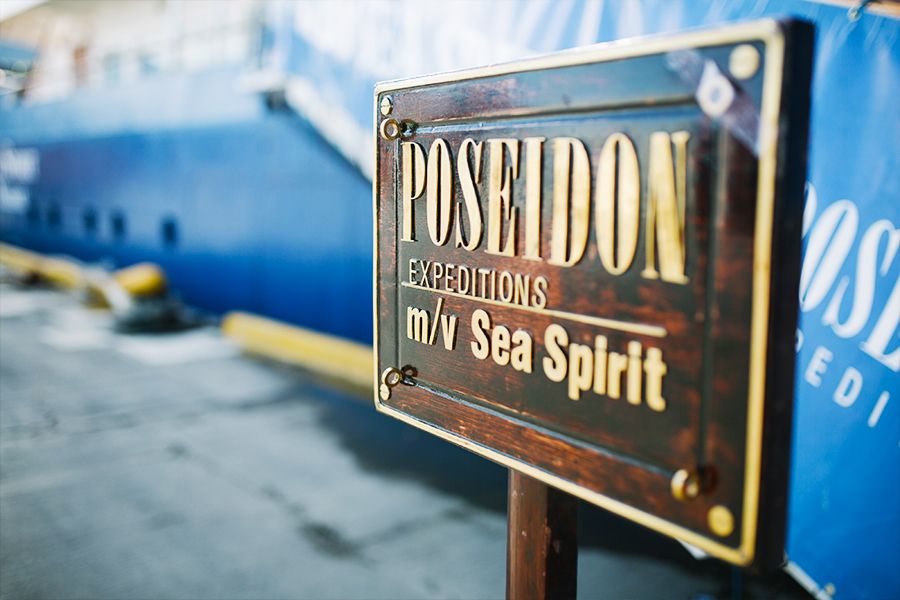 Наш круиз заканчивается в Кангерлуссуаке. После завтрака нас ждёт высадка с судна и трансфер в аэропорт. В Кангерлуссуаке расположен самый крупный в Гренландии международный аэропорт, откуда наши путешественники отправляются домой.Трехместная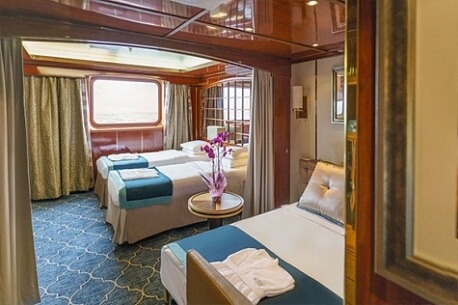 2 кровати twin или 1 кровать king-size, раскладывающаяся софа; гардероб /шкаф, ванная комната (туалет, душ), сейф, холодильник, спутниковая телефонная связь, телевизор, индивидуальный климат-контроль; окно.Cтандарт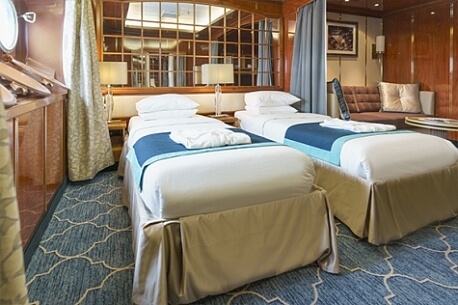 2 кровати twin или 1 кровать king-size; гардероб /шкаф, ванная комната (туалет, душ), сейф, холодильник, спутниковая телефонная связь, телевизор, индивидуальный климат-контроль; иллюминаторы.Одноместная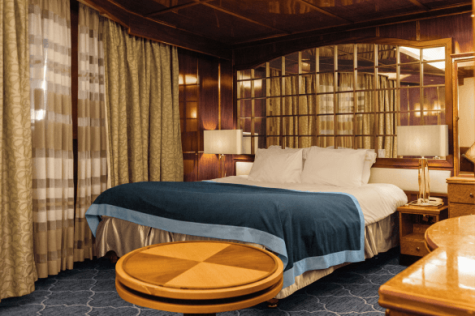 1 кровать king-size, 2 шкафа, ванная комната, сейф, холодильник, спутниковая телефонная связь, телевизор, индивидуальный климат-контроль, фен, окно (может быть закрыто во время волнения на море).Классик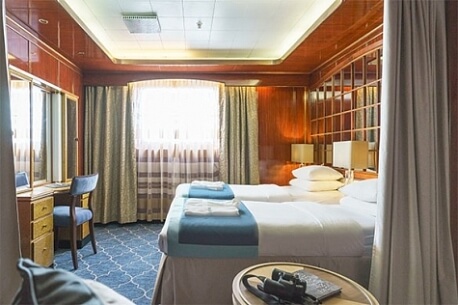 2 кровати twin или 1 кровать king-size; гардероб /шкаф, ванная комната (туалет, душ), сейф, холодильник, спутниковая телефонная связь, телевизор, индивидуальный климат-контроль; окно.Супериор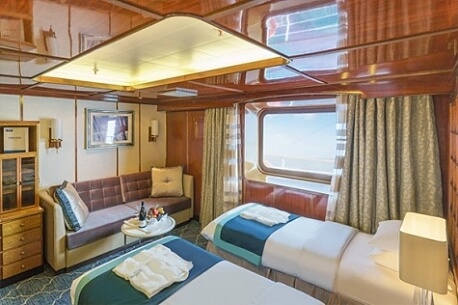 2 кровати twin или 1 кровать king-size; гардероб /шкаф, ванная комната (туалет, душ), сейф, холодильник, спутниковая телефонная связь, телевизор, индивидуальный климат-контроль; окно выходит на зону променада палубы Club Deck.Делюкс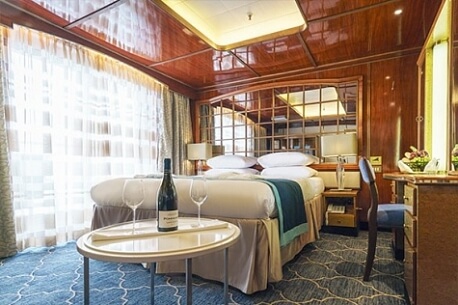 2 кровати twin или 1 кровать king-size; гардероб /шкаф, ванная комната (туалет, душ), сейф, холодильник, спутниковая телефонная связь, телевизор, индивидуальный климат-контроль; балкон, отделенный от жилой зоны скользящей стеклянной дверью.Премиум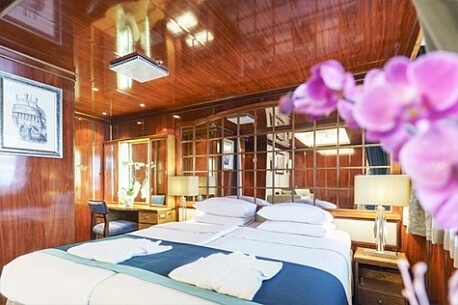 2 кровати twin или 1 кровать king-size; гардероб /шкаф, ванная комната (туалет, душ), сейф, холодильник, спутниковая телефонная связь, телевизор, индивидуальный климат-контроль; балкон, отделенный от жилой зоны скользящей стеклянной дверью.Люкс Судовладельца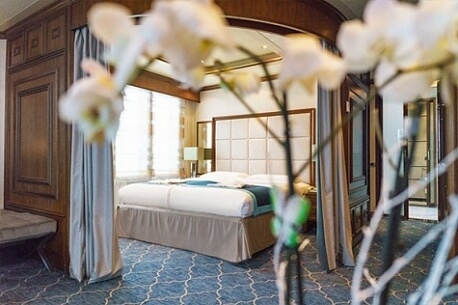 Отделенная спальная зона: кровать king-size, раскладывающаяся софа; зона гостиной; гардероб /шкаф, ванная комната (туалет, джакузи), сейф, холодильник, спутниковая телефонная связь, HD plasma TV, стереосистема BOSE, индивидуальный климат-контроль; терраса на палубе, отделенная от жилой зоны скользящей стеклянной дверью.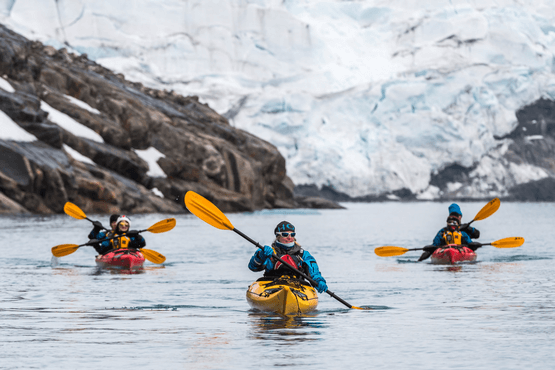 Каякинг СТОИМОСТЬ ОПЦИИ КАЯКИНГА: 655 USD По словам наших каякеров, в первые же минуты они осознали, что не испытывали подобных чувств от каякинга ни в каком другом месте планеты. Кристально чистые воды несут каяк в волшебном созвучии — плеск воды, звук капель, падающих с временно бездействующих весел и треск многовековых толщ льда. Мимо вас проплывают киты и сверкающие айсберги. Грандиозность и великолепие панорамы словно уменьшают ваши собственные размеры, и именно в это мгновение вы, как никогда, сможете почувствовать себя крошечной частицей огромной Вселенной.	 Для участия в полярном каякинге необходим опыт и знание английского языка. Количество мест ограничено: 16 каякеров в Антарктике и 8 в Арктике. Поэтому данную опцию рекомендуется бронировать заранее.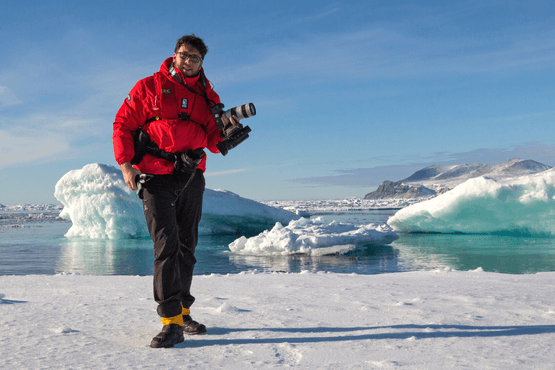 Фотография БЕСПЛАТНАЯ ОПЦИЯ	 Во всех наших круизах участвует опытный фотограф. Он всегда готов поделиться своими знаниями как на борту судна в ходе фото-презентаций и лекций, так и во время высадок.	 Если вы только начинаете знакомиться с миром фотографии — не расстраивайтесь. Участвовать в наших турах могут как продвинутые фотографы, так и новички. Вы овладеете ключевыми основами фотографии в уникальном окружении, с возможностью получить ответы на свои вопросы от лучших фотографов.Включено в стоимостьАвиаперелёт Кангерлуссуак – Нуук в первый день программы;Групповые трансферы до судна в день посадки и судно — аэропорт в день высадки с судна;Размещение на судне в каюте выбранной категории;Питание: полный пансион на борту (кофе, чай, какао на coffee station – 24 часа);Приветственный и прощальный коктейль на борту судна;Все запланированные высадки на экспедиционных лодках Зодиак и экскурсии;Информационное сопровождение круиза Экспедиционным Лидером и Экспедиционной командой;Лекции, видео, слайд-шоу и презентации экспертов по региону;Фирменная экспедиционная куртка;Резиновые сапоги для высадок на время круиза;Информационный пакет (предоставляется до начала путешествия);Электронный журнал путешествия;Все портовые сборы;Медицинская страховка, включающая эвакуацию и репатриацию (покрытие не менее 100 000 USD).Не включеноСтоимость визы (если необходимо);Персональные расходы: бар, связь, прачечная;Чаевые стюардам и другому обслуживающему персоналу на судне (на ваше усмотрение).